О внесении изменений в постановлениеадминистрации Яльчикского района от 01.02.2012г. № 44      В целях приведения муниципальных нормативных правовых актов администрации района в соответствие действующему законодательству, руководствуясь Уставом Яльчикского района Чувашской Республики администрация Яльчикского района Чувашской Республики                             п о с т а н о в л я е т:   1. Внести в Административный регламент администрации Яльчикского района Чувашской Республики по исполнению муниципальной функции по контролю за обеспечением сохранности автомобильных дорог общего пользования местного значения Яльчикского района, утвержденный постановлением администрации Яльчикского района от 01.02.2012г №44, следующие изменения:     а)  подпункт 1.6.1 дополнить абзацами следующего содержания:    «знакомиться  с документами и (или) информацией, полученными  органами  государственного контроля (надзора), органами муниципального контроля в рамках межведомственного информационного взаимодействия от иных государственных органов, органов местного самоуправления либо подведомственных государственным  органам или органам местного самоуправления организаций, в распоряжении которых находятся эти документы и (или) информация;      представлять документы и (или) информацию, запрещаемые в рамках межведомственного информационного контроля (надзора), органа  муниципального контроля по собственной инициативе.»;     б)  в абзац 10 подпункта  3.3.1 после слов «предпринимателей» дополнить словами:       «места нахождения юридических лиц (их филиалов, представительств, обособленных структурных подразделений) или места фактического осуществления деятельности индивидуальными предпринимателями»;     в) в абзаце «17 подпункта 3.3.1  слова «не позднее  чем в течение трех рабочих дней заменить  словами» не позднее  чем за три рабочих дня до начала ее проведения»;     г) в абзац 2  подпункта 3.3.1 дополнить словами следующего содержания; «согласно части 1 статьи 26.2 Закона, с учетом ряда исключений, плановые проверки в отношении юридических лиц, индивидуальных предпринимателей, отнесенных в соответствии  со статьей 4 Закона к субъектам малого предпринимательства, сведения о которых включены в единый реестр субъектов малого и среднего предпринимательства, не проводятся с 1 января 2019 года по 31 декабря 2020 года»;    д)  абзац 20  пункта 3.3.1 дополнить подпунктами «к», «л»   следующего содержания:    «к)  места   нахождения юридических лиц (их филиалов, представительств, обособленных структурных подразделений) или места фактического осуществления деятельности индивидуальными предпринимателями;    л)   реквизиты проверочного листа (списка контрольных вопросов), если при проведении плановой проверки должен быть использован проверочный  лист (список  контрольных вопросов).».      2. Настоящее постановление  вступает в силу после официального опубликования в информационном бюллетене «Вестник Яльчикского района».      3. Контроль за исполнением настоящего постановления возложить на начальника отдел капитального строительства и жилищно-коммунального хозяйства администрации Яльчикского района  Петрова Н.П.Глава администрацииЯльчикского района                                                                          Н.П.Миллин         Чǎваш РеспубликиЕлчӗк районӗЕлчӗк районадминистрацийӗЙЫШÁНУ2019ҫ майён21-мӗшӗ №346                      Елчӗк ялӗ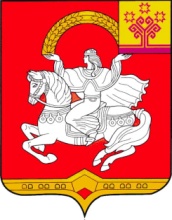          Чувашская  Республика   Яльчикский район  Администрация   Яльчикского района    ПОСТАНОВЛЕНИЕ           «21» мая 2019 г. №346село Яльчики